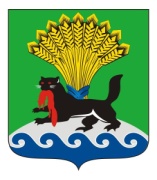 РОССИЙСКАЯ ФЕДЕРАЦИЯИРКУТСКАЯ ОБЛАСТЬИРКУТСКОЕ РАЙОННОЕ МУНИЦИПАЛЬНОЕ ОБРАЗОВАНИЕАДМИНИСТРАЦИЯПОСТАНОВЛЕНИЕот «__16__»______09_______ 20__19__г.					№_____468______О внесении изменений в постановление администрации Иркутского районного муниципального образования от 06.08.2015 № 2110 «Об установлении размера платы взимаемой с родителей (законных представителей) за присмотр и уход за детьми в муниципальных дошкольных образовательных учреждениях Иркутского районного муниципального образования, реализующих основную общеобразовательную программу дошкольного образования»В соответствии со статьей 65 Федерального закона от 29.12.2012 № 273-ФЗ «Об образовании в Российской Федерации», постановлением администрации Иркутского районного муниципального образования от 26.06.2015 № 2016 «Об утверждении методики расчета размера родительской платы за присмотр и уход за детьми, осваивающими образовательные программы дошкольного образования в муниципальных образовательных учреждениях Иркутского районного муниципального образования», на основании постановления Правительства Иркутской области от 19.02.2019№ 126-пп «Овнесении изменений в приложение к постановлению Правительства Иркутской области от 30 сентября 2015 года № 498-пп», протокола заседания тарифной комиссии администрации Иркутского районного муниципального образования от  03.09.2019, руководствуясь статьями 39, 45, 54 Устава Иркутского районного муниципального образования, администрация Иркутского районного муниципального образованияПОСТАНОВЛЯЕТ:1. Подпункты 1.1, 1.2 пункта 1 постановления администрации Иркутского районного муниципального образования от 06.08.2015 № 2110 «Об установлении размера платы, взимаемой с родителей (законных представителей) за присмотр и уход за детьми в муниципальных дошкольных образовательных учреждениях Иркутского районного муниципального образования, реализующих основную общеобразовательную программу дошкольного образования» изложить в следующей редакции:«1.1. для возрастной категории от 1 года до 3 лет:- при 12 - часовом пребывании детей –2 799,02 рубля;- при 10,5 - часовом пребывании детей –2 082,62 рубля;- при 5 - часовом пребывании детей – 1 591,64 рубля;1.2. для возрастной категории от 3 до 7 лет:- при 12 - часовом пребывании детей –3 331,63 рубля;- при 10,5 - часовом пребывании – 2 475,07 рублей;- при 5 - часовом пребывании –1 899,99 рублей».2. Признать утратившим силу постановление администрации Иркутского районного муниципального образования от 06.07.2018 № 332 «О внесении изменений в постановление администрации Иркутского районного муниципального образования от 06.08.2015 № 2110 «Об установлении размера платы взимаемой с родителей (законных представителей) за присмотр и уход за детьми в муниципальных дошкольных образовательных учреждениях Иркутского районного муниципального образования, реализующих основную общеобразовательную программу дошкольного образования».3. Отделу по организации делопроизводства и работе с обращениями граждан организационно-контрольного управления администрации Иркутского районного муниципального образования внестив оригинал постановления:- указанного в пункте 1 настоящего постановления, информацию о внесении изменений в правовой акт;-указанного в пункте 2 настоящего постановления, информацию о признании правового акта утратившим силу.4. Настоящее постановление вступает в силу с 01.10.2019.5. Опубликовать настоящее постановление в газете «Ангарские огни», разместить на официальном сайте Иркутского районного муниципального образования в информационно-телекоммуникационной сети «Интернет» по адресу www.irkraion.ru.6. Контроль исполнения настоящего постановления возложить на первого заместителя Мэра района.Мэр района 									    Л.П. Фролов